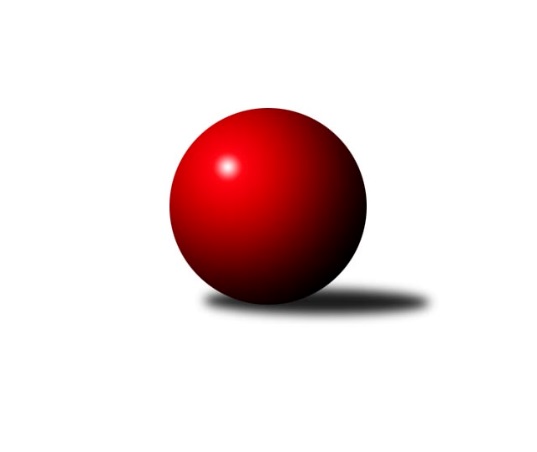 Č.20Ročník 2022/2023	25.4.2024 Jihomoravský KP2 sever 2022/2023Statistika 20. kolaTabulka družstev:		družstvo	záp	výh	rem	proh	skore	sety	průměr	body	plné	dorážka	chyby	1.	TJ Slovan Ivanovice	20	15	1	4	106.0 : 54.0 	(136.5 : 103.5)	2337	31	1675	662	64.2	2.	KK Moravská Slávia Brno E	20	15	0	5	108.0 : 52.0 	(146.5 : 93.5)	2411	30	1704	707	56.6	3.	KK Moravská Slávia Brno G	20	13	3	4	107.0 : 53.0 	(147.0 : 93.0)	2413	29	1686	726	57.1	4.	KK Moravská Slávia Brno F	20	13	1	6	93.0 : 67.0 	(136.5 : 103.5)	2369	27	1682	687	59.6	5.	KK Orel Telnice B	20	10	3	7	94.0 : 66.0 	(134.0 : 106.0)	2347	23	1671	676	68.7	6.	SK Brno Žabovřesky B	20	9	4	7	88.0 : 72.0 	(134.5 : 105.5)	2367	22	1673	694	63.5	7.	TJ Sokol Brno IV B	20	9	1	10	74.0 : 86.0 	(122.5 : 117.5)	2358	19	1681	677	63.9	8.	KK Slovan Rosice D	20	9	0	11	86.0 : 74.0 	(134.0 : 106.0)	2334	18	1651	683	61.3	9.	SKK Veverky Brno B	20	8	1	11	71.0 : 89.0 	(107.0 : 133.0)	2222	17	1598	623	68.7	10.	KK Ořechov	20	7	0	13	56.5 : 103.5 	(96.5 : 143.5)	2154	14	1550	604	82.4	11.	TJ Sokol Husovice E	20	5	0	15	51.5 : 108.5 	(93.0 : 147.0)	2178	10	1564	614	81.4	12.	KS Devítka Brno B	20	0	0	20	25.0 : 135.0 	(52.0 : 188.0)	2031	0	1461	570	105.6Tabulka doma:		družstvo	záp	výh	rem	proh	skore	sety	průměr	body	maximum	minimum	1.	TJ Slovan Ivanovice	10	10	0	0	64.0 : 16.0 	(82.0 : 38.0)	2498	20	2579	2446	2.	KK Moravská Slávia Brno E	10	8	0	2	56.0 : 24.0 	(78.5 : 41.5)	2465	16	2569	2384	3.	SKK Veverky Brno B	10	8	0	2	54.0 : 26.0 	(72.0 : 48.0)	2416	16	2497	2352	4.	KK Moravská Slávia Brno G	10	7	1	2	54.0 : 26.0 	(72.5 : 47.5)	2512	15	2697	2067	5.	KK Orel Telnice B	10	6	1	3	49.0 : 31.0 	(67.0 : 53.0)	2198	13	2272	2116	6.	KK Moravská Slávia Brno F	10	6	1	3	48.0 : 32.0 	(72.0 : 48.0)	2443	13	2609	2225	7.	SK Brno Žabovřesky B	10	4	3	3	48.0 : 32.0 	(74.0 : 46.0)	2349	11	2439	2281	8.	TJ Sokol Brno IV B	10	5	1	4	40.0 : 40.0 	(68.5 : 51.5)	2336	11	2396	2193	9.	KK Slovan Rosice D	10	5	0	5	48.0 : 32.0 	(77.5 : 42.5)	2429	10	2463	2365	10.	KK Ořechov	10	3	0	7	25.5 : 54.5 	(49.5 : 70.5)	2232	6	2347	2090	11.	TJ Sokol Husovice E	10	2	0	8	26.0 : 54.0 	(51.0 : 69.0)	2136	4	2275	1810	12.	KS Devítka Brno B	10	0	0	10	12.0 : 68.0 	(28.0 : 92.0)	2022	0	2247	1887Tabulka venku:		družstvo	záp	výh	rem	proh	skore	sety	průměr	body	maximum	minimum	1.	KK Moravská Slávia Brno G	10	6	2	2	53.0 : 27.0 	(74.5 : 45.5)	2416	14	2602	2313	2.	KK Moravská Slávia Brno E	10	7	0	3	52.0 : 28.0 	(68.0 : 52.0)	2408	14	2496	2309	3.	KK Moravská Slávia Brno F	10	7	0	3	45.0 : 35.0 	(64.5 : 55.5)	2381	14	2632	2186	4.	TJ Slovan Ivanovice	10	5	1	4	42.0 : 38.0 	(54.5 : 65.5)	2304	11	2568	2215	5.	SK Brno Žabovřesky B	10	5	1	4	40.0 : 40.0 	(60.5 : 59.5)	2370	11	2543	2123	6.	KK Orel Telnice B	10	4	2	4	45.0 : 35.0 	(67.0 : 53.0)	2371	10	2512	2283	7.	KK Slovan Rosice D	10	4	0	6	38.0 : 42.0 	(56.5 : 63.5)	2315	8	2428	2172	8.	TJ Sokol Brno IV B	10	4	0	6	34.0 : 46.0 	(54.0 : 66.0)	2364	8	2571	2240	9.	KK Ořechov	10	4	0	6	31.0 : 49.0 	(47.0 : 73.0)	2158	8	2339	2048	10.	TJ Sokol Husovice E	10	3	0	7	25.5 : 54.5 	(42.0 : 78.0)	2189	6	2340	1975	11.	SKK Veverky Brno B	10	0	1	9	17.0 : 63.0 	(35.0 : 85.0)	2189	1	2450	1971	12.	KS Devítka Brno B	10	0	0	10	13.0 : 67.0 	(24.0 : 96.0)	2020	0	2196	1809Tabulka podzimní části:		družstvo	záp	výh	rem	proh	skore	sety	průměr	body	doma	venku	1.	KK Moravská Slávia Brno G	11	9	1	1	62.0 : 26.0 	(87.5 : 44.5)	2418	19 	6 	0 	0 	3 	1 	1	2.	KK Moravská Slávia Brno E	11	8	0	3	60.0 : 28.0 	(82.0 : 50.0)	2431	16 	4 	0 	1 	4 	0 	2	3.	SK Brno Žabovřesky B	11	7	2	2	55.0 : 33.0 	(78.5 : 53.5)	2412	16 	3 	2 	1 	4 	0 	1	4.	TJ Slovan Ivanovice	11	7	0	4	55.0 : 33.0 	(71.5 : 60.5)	2349	14 	5 	0 	0 	2 	0 	4	5.	KK Moravská Slávia Brno F	11	6	0	5	44.0 : 44.0 	(71.0 : 61.0)	2329	12 	3 	0 	2 	3 	0 	3	6.	TJ Sokol Brno IV B	11	6	0	5	40.0 : 48.0 	(68.0 : 64.0)	2334	12 	4 	0 	2 	2 	0 	3	7.	KK Orel Telnice B	11	5	1	5	47.0 : 41.0 	(70.5 : 61.5)	2325	11 	3 	0 	2 	2 	1 	3	8.	KK Slovan Rosice D	11	5	0	6	50.0 : 38.0 	(74.5 : 57.5)	2355	10 	3 	0 	2 	2 	0 	4	9.	SKK Veverky Brno B	11	5	0	6	43.0 : 45.0 	(63.0 : 69.0)	2198	10 	5 	0 	1 	0 	0 	5	10.	TJ Sokol Husovice E	11	3	0	8	29.5 : 58.5 	(49.0 : 83.0)	2149	6 	2 	0 	4 	1 	0 	4	11.	KK Ořechov	11	3	0	8	25.5 : 62.5 	(44.0 : 88.0)	2123	6 	1 	0 	5 	2 	0 	3	12.	KS Devítka Brno B	11	0	0	11	17.0 : 71.0 	(32.5 : 99.5)	2064	0 	0 	0 	5 	0 	0 	6Tabulka jarní části:		družstvo	záp	výh	rem	proh	skore	sety	průměr	body	doma	venku	1.	TJ Slovan Ivanovice	9	8	1	0	51.0 : 21.0 	(65.0 : 43.0)	2382	17 	5 	0 	0 	3 	1 	0 	2.	KK Moravská Slávia Brno F	9	7	1	1	49.0 : 23.0 	(65.5 : 42.5)	2444	15 	3 	1 	1 	4 	0 	0 	3.	KK Moravská Slávia Brno E	9	7	0	2	48.0 : 24.0 	(64.5 : 43.5)	2403	14 	4 	0 	1 	3 	0 	1 	4.	KK Orel Telnice B	9	5	2	2	47.0 : 25.0 	(63.5 : 44.5)	2366	12 	3 	1 	1 	2 	1 	1 	5.	KK Moravská Slávia Brno G	9	4	2	3	45.0 : 27.0 	(59.5 : 48.5)	2424	10 	1 	1 	2 	3 	1 	1 	6.	KK Slovan Rosice D	9	4	0	5	36.0 : 36.0 	(59.5 : 48.5)	2355	8 	2 	0 	3 	2 	0 	2 	7.	KK Ořechov	9	4	0	5	31.0 : 41.0 	(52.5 : 55.5)	2224	8 	2 	0 	2 	2 	0 	3 	8.	TJ Sokol Brno IV B	9	3	1	5	34.0 : 38.0 	(54.5 : 53.5)	2402	7 	1 	1 	2 	2 	0 	3 	9.	SKK Veverky Brno B	9	3	1	5	28.0 : 44.0 	(44.0 : 64.0)	2279	7 	3 	0 	1 	0 	1 	4 	10.	SK Brno Žabovřesky B	9	2	2	5	33.0 : 39.0 	(56.0 : 52.0)	2325	6 	1 	1 	2 	1 	1 	3 	11.	TJ Sokol Husovice E	9	2	0	7	22.0 : 50.0 	(44.0 : 64.0)	2227	4 	0 	0 	4 	2 	0 	3 	12.	KS Devítka Brno B	9	0	0	9	8.0 : 64.0 	(19.5 : 88.5)	2023	0 	0 	0 	5 	0 	0 	4 Zisk bodů pro družstvo:		jméno hráče	družstvo	body	zápasy	v %	dílčí body	sety	v %	1.	Alena Dvořáková 	KK Orel Telnice B 	18	/	18	(100%)	29.5	/	36	(82%)	2.	Marika Celbrová 	KK Moravská Slávia Brno F 	17	/	20	(85%)	34.5	/	40	(86%)	3.	Jiří Bělohlávek 	KK Moravská Slávia Brno E 	16	/	18	(89%)	28	/	36	(78%)	4.	Lenka Indrová 	KK Moravská Slávia Brno F 	16	/	20	(80%)	32	/	40	(80%)	5.	Jaroslav Komárek 	TJ Sokol Brno IV B 	15	/	19	(79%)	29.5	/	38	(78%)	6.	Robert Zajíček 	KK Orel Telnice B 	14	/	17	(82%)	23	/	34	(68%)	7.	Radim Jelínek 	SK Brno Žabovřesky B 	14	/	18	(78%)	28	/	36	(78%)	8.	Radek Hrdlička 	KK Slovan Rosice D 	14	/	18	(78%)	28	/	36	(78%)	9.	Zdeněk Čepička 	TJ Slovan Ivanovice  	14	/	18	(78%)	27	/	36	(75%)	10.	Lubomír Böhm 	SKK Veverky Brno B 	14	/	20	(70%)	26.5	/	40	(66%)	11.	Karel Brandejský 	KK Moravská Slávia Brno E 	13	/	18	(72%)	23	/	36	(64%)	12.	Milan Sklenák 	KK Moravská Slávia Brno E 	13	/	19	(68%)	21.5	/	38	(57%)	13.	Milan Kučera 	KK Moravská Slávia Brno E 	13	/	20	(65%)	28	/	40	(70%)	14.	Bohuslav Orálek 	TJ Slovan Ivanovice  	13	/	20	(65%)	21	/	40	(53%)	15.	Miroslav Oujezdský 	KK Moravská Slávia Brno G 	12	/	14	(86%)	20	/	28	(71%)	16.	Robert Ondrůj 	KK Orel Telnice B 	12	/	17	(71%)	21	/	34	(62%)	17.	Marek Černý 	SK Brno Žabovřesky B 	12	/	19	(63%)	25	/	38	(66%)	18.	Jiří Jungmann 	KK Moravská Slávia Brno E 	11	/	16	(69%)	19	/	32	(59%)	19.	Zdeněk Vladík 	SK Brno Žabovřesky B 	11	/	16	(69%)	19	/	32	(59%)	20.	Jan Kučera 	TJ Slovan Ivanovice  	11	/	17	(65%)	20.5	/	34	(60%)	21.	Radim Pytela 	TJ Slovan Ivanovice  	11	/	18	(61%)	20	/	36	(56%)	22.	Martin Večerka 	KK Moravská Slávia Brno G 	10	/	14	(71%)	16	/	28	(57%)	23.	Petr Vyhnalík 	KK Slovan Rosice D 	10	/	15	(67%)	18.5	/	30	(62%)	24.	Martina Kliková 	KK Moravská Slávia Brno G 	10	/	17	(59%)	18.5	/	34	(54%)	25.	Jan Vrožina 	KK Moravská Slávia Brno F 	10	/	18	(56%)	17.5	/	36	(49%)	26.	Radek Hnilička 	SKK Veverky Brno B 	10	/	20	(50%)	19.5	/	40	(49%)	27.	Jan Bernatík 	KK Moravská Slávia Brno G 	9	/	11	(82%)	19.5	/	22	(89%)	28.	Robert Pacal 	TJ Sokol Husovice E 	9	/	11	(82%)	16	/	22	(73%)	29.	Zdeněk Pavelka 	KK Moravská Slávia Brno E 	9	/	12	(75%)	18	/	24	(75%)	30.	Pavel Zajíc 	KK Slovan Rosice D 	9	/	13	(69%)	16	/	26	(62%)	31.	Ivona Hájková 	TJ Sokol Brno IV B 	9	/	14	(64%)	16	/	28	(57%)	32.	Vítězslav Krapka 	SK Brno Žabovřesky B 	9	/	15	(60%)	18.5	/	30	(62%)	33.	Libuše Janková 	TJ Sokol Brno IV B 	9	/	17	(53%)	20	/	34	(59%)	34.	Štěpán Kalas 	KK Moravská Slávia Brno G 	9	/	17	(53%)	20	/	34	(59%)	35.	Zdeněk Kouřil 	SK Brno Žabovřesky B 	9	/	20	(45%)	22	/	40	(55%)	36.	Radka Konečná 	KK Ořechov 	8	/	8	(100%)	13	/	16	(81%)	37.	Petr Juránek 	KS Devítka Brno B 	8	/	9	(89%)	13.5	/	18	(75%)	38.	Rudolf Zouhar 	TJ Sokol Brno IV B 	8	/	11	(73%)	13	/	22	(59%)	39.	Josef Hájek 	KK Orel Telnice B 	8	/	12	(67%)	16.5	/	24	(69%)	40.	Roman Rychtárik 	KK Slovan Rosice D 	8	/	14	(57%)	16.5	/	28	(59%)	41.	Milan Doušek 	KK Orel Telnice B 	8	/	16	(50%)	15	/	32	(47%)	42.	David Raška 	SKK Veverky Brno B 	8	/	17	(47%)	17	/	34	(50%)	43.	Petr Smejkal 	KK Ořechov 	8	/	18	(44%)	19	/	36	(53%)	44.	Pavel Lasovský ml.	TJ Slovan Ivanovice  	8	/	18	(44%)	14	/	36	(39%)	45.	Ivo Hostinský 	KK Moravská Slávia Brno G 	7	/	7	(100%)	12	/	14	(86%)	46.	Martin Mikulič 	KK Moravská Slávia Brno G 	7	/	10	(70%)	11	/	20	(55%)	47.	Petr Pokorný 	TJ Slovan Ivanovice  	7	/	11	(64%)	14.5	/	22	(66%)	48.	Anastasios Jiaxis 	KK Slovan Rosice D 	7	/	11	(64%)	13	/	22	(59%)	49.	Milan Svobodník 	TJ Slovan Ivanovice  	7	/	11	(64%)	12.5	/	22	(57%)	50.	Jaroslava Hrazdírová 	KK Orel Telnice B 	7	/	13	(54%)	13	/	26	(50%)	51.	Radim Švihálek 	KK Slovan Rosice D 	7	/	15	(47%)	15.5	/	30	(52%)	52.	Václav Vaněk 	KK Moravská Slávia Brno F 	7	/	15	(47%)	13	/	30	(43%)	53.	Jaromíra Čáslavská 	SKK Veverky Brno B 	7	/	16	(44%)	12	/	32	(38%)	54.	Jiří Žák 	TJ Sokol Brno IV B 	7	/	17	(41%)	17	/	34	(50%)	55.	Stanislav Beran 	SKK Veverky Brno B 	7	/	18	(39%)	17	/	36	(47%)	56.	Petr Málek 	KK Moravská Slávia Brno G 	6	/	8	(75%)	12.5	/	16	(78%)	57.	Hana Remešová 	KK Moravská Slávia Brno G 	6	/	9	(67%)	10.5	/	18	(58%)	58.	Markéta Smolková 	TJ Sokol Husovice E 	6	/	13	(46%)	15	/	26	(58%)	59.	Karel Gabrhel 	TJ Sokol Husovice E 	6	/	14	(43%)	15	/	28	(54%)	60.	Stanislav Barva 	KS Devítka Brno B 	6	/	15	(40%)	12	/	30	(40%)	61.	Libor Čížek 	KK Ořechov 	6	/	18	(33%)	17.5	/	36	(49%)	62.	Martin Ryšavý 	KK Ořechov 	5	/	5	(100%)	9	/	10	(90%)	63.	Romana Sedlářová 	KK Moravská Slávia Brno F 	5	/	5	(100%)	8	/	10	(80%)	64.	Adam Šoltés 	KK Slovan Rosice D 	5	/	8	(63%)	11	/	16	(69%)	65.	Lenka Valová 	KK Moravská Slávia Brno F 	5	/	17	(29%)	17.5	/	34	(51%)	66.	Hana Mišková 	TJ Sokol Husovice E 	5	/	19	(26%)	10	/	38	(26%)	67.	Milena Minksová 	TJ Sokol Husovice E 	4.5	/	14	(32%)	9	/	28	(32%)	68.	Miloslav Ostřížek 	SK Brno Žabovřesky B 	4	/	8	(50%)	7.5	/	16	(47%)	69.	Jiří Martínek 	KS Devítka Brno B 	4	/	9	(44%)	8	/	18	(44%)	70.	František Uher 	SKK Veverky Brno B 	4	/	11	(36%)	8	/	22	(36%)	71.	Antonín Zvejška 	SK Brno Žabovřesky B 	4	/	12	(33%)	10.5	/	24	(44%)	72.	Ľubomír Kubaský 	KK Slovan Rosice D 	4	/	12	(33%)	6.5	/	24	(27%)	73.	Lubomír Pár 	KK Ořechov 	4	/	12	(33%)	6	/	24	(25%)	74.	Pavel Porč 	KK Ořechov 	3.5	/	14	(25%)	10	/	28	(36%)	75.	Jan Machálek ml.	TJ Sokol Husovice E 	3	/	4	(75%)	5	/	8	(63%)	76.	Jiří Josefík 	TJ Sokol Brno IV B 	3	/	7	(43%)	9	/	14	(64%)	77.	Josef Němeček 	KK Moravská Slávia Brno G 	3	/	8	(38%)	6	/	16	(38%)	78.	Dan Vejr 	KK Moravská Slávia Brno F 	3	/	9	(33%)	8	/	18	(44%)	79.	Jan Šustr 	KK Orel Telnice B 	3	/	9	(33%)	6	/	18	(33%)	80.	Zdeněk Sokola 	KK Moravská Slávia Brno E 	3	/	9	(33%)	5	/	18	(28%)	81.	Bohumil Sehnal 	TJ Sokol Brno IV B 	3	/	10	(30%)	8	/	20	(40%)	82.	Jiří Vítek 	TJ Sokol Husovice E 	3	/	18	(17%)	9.5	/	36	(26%)	83.	Jiří Ryšavý 	KK Ořechov 	2	/	3	(67%)	4	/	6	(67%)	84.	Tomáš Hudec 	TJ Sokol Husovice E 	2	/	4	(50%)	4	/	8	(50%)	85.	Pavel Lasovský 	TJ Slovan Ivanovice  	2	/	5	(40%)	6	/	10	(60%)	86.	Pavel Procházka 	KK Ořechov 	2	/	5	(40%)	3	/	10	(30%)	87.	Jaroslav Zmeškal 	KK Slovan Rosice D 	2	/	6	(33%)	5	/	12	(42%)	88.	Jiří Hrdlička 	KK Slovan Rosice D 	2	/	7	(29%)	4	/	14	(29%)	89.	Klaudie Kittlerová 	TJ Sokol Husovice E 	2	/	9	(22%)	5.5	/	18	(31%)	90.	Josef Polák 	KK Moravská Slávia Brno F 	2	/	10	(20%)	5	/	20	(25%)	91.	Jiří Hrazdíra st.	KK Orel Telnice B 	2	/	11	(18%)	6	/	22	(27%)	92.	Jaromír Teplý 	KS Devítka Brno B 	2	/	11	(18%)	4	/	22	(18%)	93.	Dalibor Šmíd 	KK Ořechov 	2	/	13	(15%)	4	/	26	(15%)	94.	Pavel Medek 	SKK Veverky Brno B 	2	/	14	(14%)	5	/	28	(18%)	95.	Pavel Letocha 	KS Devítka Brno B 	2	/	15	(13%)	3	/	30	(10%)	96.	Vítězslav Kopal 	KS Devítka Brno B 	2	/	18	(11%)	6.5	/	36	(18%)	97.	Jiří Hrazdíra ml.	KK Orel Telnice B 	1	/	1	(100%)	2	/	2	(100%)	98.	Karel Krajina 	SKK Veverky Brno B 	1	/	2	(50%)	2	/	4	(50%)	99.	Ferdinand Pokorný 	TJ Slovan Ivanovice  	1	/	2	(50%)	1	/	4	(25%)	100.	Josef Patočka 	TJ Sokol Husovice E 	1	/	2	(50%)	1	/	4	(25%)	101.	Daniel Mikša 	KK Ořechov 	1	/	3	(33%)	3	/	6	(50%)	102.	Milan Krejčí 	TJ Sokol Brno IV B 	1	/	3	(33%)	1	/	6	(17%)	103.	Marta Hrdličková 	KK Orel Telnice B 	1	/	5	(20%)	2	/	10	(20%)	104.	Lucie Kulendíková 	KS Devítka Brno B 	1	/	9	(11%)	4	/	18	(22%)	105.	Vladimír Venclovský 	TJ Sokol Brno IV B 	1	/	10	(10%)	5	/	20	(25%)	106.	Jitka Bukáčková 	KK Ořechov 	1	/	10	(10%)	5	/	20	(25%)	107.	Martin Sedlák 	TJ Sokol Husovice E 	0	/	1	(0%)	1	/	2	(50%)	108.	Svatopluk Solařík 	KK Moravská Slávia Brno G 	0	/	1	(0%)	0	/	2	(0%)	109.	Miroslav Krapka 	KK Moravská Slávia Brno F 	0	/	1	(0%)	0	/	2	(0%)	110.	Dalibor Dvorník 	TJ Sokol Husovice E 	0	/	2	(0%)	1	/	4	(25%)	111.	Jozef Pavlovič 	KK Moravská Slávia Brno E 	0	/	3	(0%)	2	/	6	(33%)	112.	Leona Jelínková 	KK Ořechov 	0	/	3	(0%)	1	/	6	(17%)	113.	Karel Pospíšil 	SK Brno Žabovřesky B 	0	/	4	(0%)	1	/	8	(13%)	114.	Vladimír Hlaváč 	KS Devítka Brno B 	0	/	4	(0%)	0	/	8	(0%)	115.	Josef Kaderka 	KS Devítka Brno B 	0	/	4	(0%)	0	/	8	(0%)	116.	Radek Probošt 	KK Moravská Slávia Brno E 	0	/	5	(0%)	2	/	10	(20%)	117.	Jaroslav Navrátil 	KK Moravská Slávia Brno F 	0	/	5	(0%)	1	/	10	(10%)	118.	Jakub Rauschgold 	TJ Sokol Husovice E 	0	/	7	(0%)	1	/	14	(7%)	119.	Zuzana Haklová 	KK Ořechov 	0	/	7	(0%)	1	/	14	(7%)	120.	Vlastimil Kužel 	KS Devítka Brno B 	0	/	8	(0%)	0	/	16	(0%)	121.	Martin Kyjovský 	KS Devítka Brno B 	0	/	8	(0%)	0	/	16	(0%)	122.	Martin Staněk 	KS Devítka Brno B 	0	/	8	(0%)	0	/	16	(0%)	123.	Roman Brener 	TJ Sokol Brno IV B 	0	/	9	(0%)	3	/	18	(17%)Průměry na kuželnách:		kuželna	průměr	plné	dorážka	chyby	výkon na hráče	1.	KK Vyškov, 1-4	2403	1709	693	70.0	(400.5)	2.	KK MS Brno, 1-4	2389	1686	702	65.5	(398.2)	3.	KK Slovan Rosice, 1-4	2368	1670	697	66.6	(394.8)	4.	Brno Veveří, 1-2	2363	1670	693	56.4	(393.9)	5.	Žabovřesky, 1-2	2325	1651	673	66.0	(387.6)	6.	TJ Sokol Brno IV, 1-4	2233	1590	643	78.6	(372.3)	7.	Telnice, 1-2	2163	1549	613	76.0	(360.6)Nejlepší výkony na kuželnách:KK Vyškov, 1-4TJ Slovan Ivanovice 	2579	19. kolo	Zdeněk Čepička 	TJ Slovan Ivanovice 	492	14. koloTJ Slovan Ivanovice 	2552	12. kolo	Zdeněk Čepička 	TJ Slovan Ivanovice 	486	16. koloTJ Slovan Ivanovice 	2533	3. kolo	Jiří Bělohlávek 	KK Moravská Slávia Brno E	478	19. koloTJ Slovan Ivanovice 	2510	10. kolo	Bohuslav Orálek 	TJ Slovan Ivanovice 	465	3. koloTJ Slovan Ivanovice 	2506	16. kolo	Jaroslav Komárek 	TJ Sokol Brno IV B	457	12. koloTJ Slovan Ivanovice 	2482	18. kolo	Zdeněk Čepička 	TJ Slovan Ivanovice 	453	3. koloKK Moravská Slávia Brno E	2477	19. kolo	Radim Pytela 	TJ Slovan Ivanovice 	450	19. koloTJ Slovan Ivanovice 	2467	14. kolo	Zdeněk Čepička 	TJ Slovan Ivanovice 	449	12. koloTJ Slovan Ivanovice 	2452	1. kolo	Pavel Lasovský ml.	TJ Slovan Ivanovice 	447	6. koloTJ Slovan Ivanovice 	2448	6. kolo	Bohuslav Orálek 	TJ Slovan Ivanovice 	443	1. koloKK MS Brno, 1-4KK Moravská Slávia Brno G	2697	5. kolo	Petr Pokorný 	TJ Slovan Ivanovice 	515	15. koloKK Moravská Slávia Brno G	2648	7. kolo	Ivo Hostinský 	KK Moravská Slávia Brno G	496	15. koloKK Moravská Slávia Brno F	2632	5. kolo	Petr Juránek 	KS Devítka Brno B	490	8. koloKK Moravská Slávia Brno F	2609	16. kolo	Martina Kliková 	KK Moravská Slávia Brno G	486	5. koloKK Moravská Slávia Brno G	2602	16. kolo	Petr Málek 	KK Moravská Slávia Brno G	480	10. koloKK Moravská Slávia Brno G	2593	19. kolo	Lubomír Böhm 	SKK Veverky Brno B	477	14. koloTJ Sokol Brno IV B	2571	16. kolo	Jan Bernatík 	KK Moravská Slávia Brno G	476	7. koloKK Moravská Slávia Brno E	2569	3. kolo	Petr Juránek 	KS Devítka Brno B	476	2. koloTJ Slovan Ivanovice 	2568	15. kolo	Ivo Hostinský 	KK Moravská Slávia Brno G	475	13. koloKK Moravská Slávia Brno G	2565	9. kolo	Petr Málek 	KK Moravská Slávia Brno G	474	5. koloKK Slovan Rosice, 1-4KK Moravská Slávia Brno G	2550	12. kolo	Romana Sedlářová 	KK Moravská Slávia Brno F	478	17. koloSK Brno Žabovřesky B	2543	10. kolo	Vítězslav Krapka 	SK Brno Žabovřesky B	469	10. koloKK Moravská Slávia Brno F	2511	17. kolo	Miroslav Oujezdský 	KK Moravská Slávia Brno G	455	12. koloKK Slovan Rosice D	2463	17. kolo	Petr Vyhnalík 	KK Slovan Rosice D	453	17. koloKK Slovan Rosice D	2457	15. kolo	Karel Brandejský 	KK Moravská Slávia Brno E	450	13. koloKK Slovan Rosice D	2456	9. kolo	Adam Šoltés 	KK Slovan Rosice D	447	10. koloKK Slovan Rosice D	2455	7. kolo	Anastasios Jiaxis 	KK Slovan Rosice D	447	17. koloKK Slovan Rosice D	2454	10. kolo	Rudolf Zouhar 	TJ Sokol Brno IV B	446	9. koloKK Slovan Rosice D	2447	19. kolo	Martina Kliková 	KK Moravská Slávia Brno G	446	12. koloKK Orel Telnice B	2434	2. kolo	Radek Hrdlička 	KK Slovan Rosice D	445	5. koloBrno Veveří, 1-2SKK Veverky Brno B	2497	2. kolo	Radek Hnilička 	SKK Veverky Brno B	461	13. koloSKK Veverky Brno B	2441	8. kolo	Jaromíra Čáslavská 	SKK Veverky Brno B	456	2. koloKK Orel Telnice B	2439	20. kolo	Radek Hnilička 	SKK Veverky Brno B	449	11. koloSKK Veverky Brno B	2438	18. kolo	Radek Hnilička 	SKK Veverky Brno B	445	18. koloSKK Veverky Brno B	2428	1. kolo	Ivo Hostinský 	KK Moravská Slávia Brno G	445	18. koloSK Brno Žabovřesky B	2424	6. kolo	Jaromíra Čáslavská 	SKK Veverky Brno B	442	20. koloKK Moravská Slávia Brno E	2423	2. kolo	Radek Hnilička 	SKK Veverky Brno B	439	4. koloSKK Veverky Brno B	2413	13. kolo	Radek Hnilička 	SKK Veverky Brno B	437	8. koloSKK Veverky Brno B	2407	4. kolo	Radek Hnilička 	SKK Veverky Brno B	436	2. koloSKK Veverky Brno B	2398	6. kolo	Marek Černý 	SK Brno Žabovřesky B	435	6. koloŽabovřesky, 1-2SK Brno Žabovřesky B	2439	13. kolo	Zdeněk Pavelka 	KK Moravská Slávia Brno E	460	9. koloSK Brno Žabovřesky B	2429	11. kolo	Zdeněk Kouřil 	SK Brno Žabovřesky B	454	2. koloSK Brno Žabovřesky B	2419	7. kolo	Radim Jelínek 	SK Brno Žabovřesky B	453	15. koloKK Moravská Slávia Brno G	2398	11. kolo	Vítězslav Krapka 	SK Brno Žabovřesky B	452	11. koloKK Moravská Slávia Brno E	2398	9. kolo	Petr Málek 	KK Moravská Slávia Brno G	449	11. koloKK Moravská Slávia Brno F	2396	15. kolo	Zdeněk Vladík 	SK Brno Žabovřesky B	446	13. koloSK Brno Žabovřesky B	2384	2. kolo	Jan Machálek ml.	TJ Sokol Husovice E	445	19. koloTJ Sokol Husovice E	2330	19. kolo	Radim Jelínek 	SK Brno Žabovřesky B	440	2. koloSK Brno Žabovřesky B	2329	15. kolo	Miroslav Oujezdský 	KK Moravská Slávia Brno G	440	11. koloSK Brno Žabovřesky B	2324	5. kolo	Václav Vaněk 	KK Moravská Slávia Brno F	437	15. koloTJ Sokol Brno IV, 1-4KK Moravská Slávia Brno E	2432	5. kolo	Jaroslav Komárek 	TJ Sokol Brno IV B	485	4. koloKK Moravská Slávia Brno E	2428	7. kolo	Jaroslav Komárek 	TJ Sokol Brno IV B	475	17. koloKK Moravská Slávia Brno G	2425	8. kolo	Jaroslav Komárek 	TJ Sokol Brno IV B	466	13. koloTJ Slovan Ivanovice 	2417	7. kolo	Radim Jelínek 	SK Brno Žabovřesky B	461	8. koloKK Slovan Rosice D	2415	20. kolo	Miroslav Oujezdský 	KK Moravská Slávia Brno G	456	8. koloKK Moravská Slávia Brno E	2397	17. kolo	Robert Pacal 	TJ Sokol Husovice E	454	4. koloTJ Sokol Brno IV B	2396	11. kolo	Milena Minksová 	TJ Sokol Husovice E	452	12. koloTJ Sokol Brno IV B	2392	17. kolo	Jiří Bělohlávek 	KK Moravská Slávia Brno E	451	17. koloKK Moravská Slávia Brno F	2386	13. kolo	Rudolf Zouhar 	TJ Sokol Brno IV B	449	15. koloKK Moravská Slávia Brno F	2383	19. kolo	Jaroslav Komárek 	TJ Sokol Brno IV B	448	20. koloTelnice, 1-2KK Moravská Slávia Brno G	2313	3. kolo	Alena Dvořáková 	KK Orel Telnice B	432	15. koloKK Moravská Slávia Brno E	2309	15. kolo	Alena Dvořáková 	KK Orel Telnice B	429	17. koloKK Orel Telnice B	2272	12. kolo	Jiří Bělohlávek 	KK Moravská Slávia Brno E	426	15. koloKK Orel Telnice B	2258	15. kolo	Alena Dvořáková 	KK Orel Telnice B	426	10. koloKK Orel Telnice B	2240	14. kolo	Martin Mikulič 	KK Moravská Slávia Brno G	419	3. koloTJ Slovan Ivanovice 	2215	17. kolo	Martina Kliková 	KK Moravská Slávia Brno G	417	3. koloKK Orel Telnice B	2205	9. kolo	Radek Hrdlička 	KK Slovan Rosice D	414	14. koloKK Orel Telnice B	2191	10. kolo	Alena Dvořáková 	KK Orel Telnice B	413	3. koloKK Orel Telnice B	2187	5. kolo	Alena Dvořáková 	KK Orel Telnice B	412	5. koloKK Moravská Slávia Brno F	2186	7. kolo	Robert Zajíček 	KK Orel Telnice B	411	9. koloČetnost výsledků:	8.0 : 0.0	7x	7.0 : 1.0	21x	6.0 : 2.0	22x	5.0 : 3.0	14x	4.0 : 4.0	7x	3.0 : 5.0	11x	2.0 : 6.0	24x	1.5 : 6.5	1x	1.0 : 7.0	9x	0.0 : 8.0	4x